Olive Oil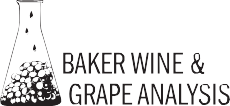 Olive OilOlive OilOlive OilOlive OilCustomer: 	 ID:   	Customer: 	 ID:   	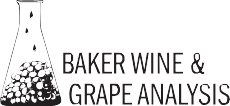 Customer: 	 ID:   	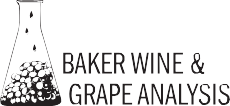 Customer: 	 ID:   	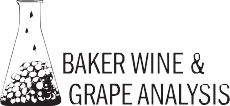 Customer: 	 
ID:   	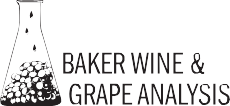 Under 5000 gallonsPolyphenolsFree Fatty AcidPeroxideUV AnalysisOther:  	Under 5000 gallonsPolyphenolsFree Fatty AcidPeroxideUV AnalysisOther:  	Under 5000 gallonsPolyphenolsFree Fatty AcidPeroxideUV AnalysisOther:  	Under 5000 gallonsPolyphenolsFree Fatty AcidPeroxideUV AnalysisOther:  	Under 5000 gallonsPolyphenolsFree Fatty AcidPeroxideUV AnalysisOther:  	Olive Oil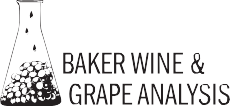 Olive OilOlive OilOlive OilOlive OilCustomer: 	 ID:   	Customer: 	 ID:   	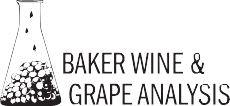 Customer: 	 ID:   	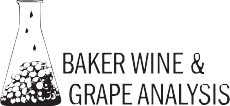 Customer: 	 ID:   	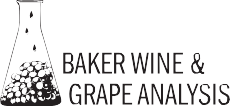 Customer: 	 
ID:   	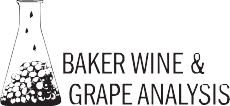 Under 5000 gallonsPolyphenolsFree Fatty AcidPeroxideUV AnalysisOther:  	Under 5000 gallonsPolyphenolsFree Fatty AcidPeroxideUV AnalysisOther:  	Under 5000 gallonsPolyphenolsFree Fatty AcidPeroxideUV AnalysisOther:  	Under 5000 gallonsPolyphenolsFree Fatty AcidPeroxideUV AnalysisOther:  	Under 5000 gallonsPolyphenolsFree Fatty AcidPeroxideUV AnalysisOther:  	